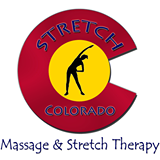 COMPREHENSIVE CLIENT INFORMATION SHEETFascial Stretch TherapyInstructions: This is your comprehensive information sheet. All relevant, personal information is gathered to equip the therapist with essential information used to deliver an optimal, results driven program. Please answer all questions accurately, honestly, and as detailed as possible. Disclaimer: Please recognize the fact that it is your responsibility to work with your physician before, during, and after seeking consultation. As such, any information provided is not to be followed without the prior approval of your physician. If you choose to use this information without the prior consent of your physician, you are agreeing to accept full responsibility for your decision. Part 1: Basic InformationName: ____________________________________ 	Gender: __________ D.O.B: ______/______/_____ Age_______Email: ______________________________________________ Contact Number: _____________________________Part 2: Session InformationWhat is your main reason for receiving therapy? _______________________________________________________________What specific goals would you like to receive from therapy? _____________________________________________________How did your symptoms begin? ____________________________ When did symptoms begin? ________________________Please mark on the figures where symptoms are located: Are you currently, or have been, under medical supervision for this problem? YES ______ NO ______Have you had any tests for this problem (x-rays, MRI, CT-scan)? _________________________________________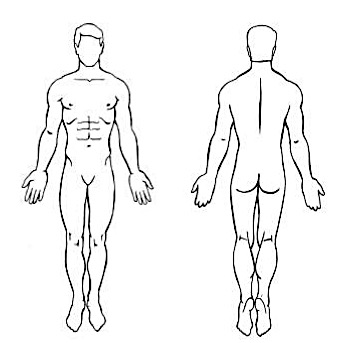 Please describe your symptoms. Circle all that apply: -Dull     -Ache     -Burning     -Sharp     -Periodic     -Constant     -Sore     -Stiff     -Numb     -Tingling     What makes your symptoms better or worse?______________________________________________________________________________________________________Do you have chronic or frequent pain? ______________________On a scale from 1-10, 10 being the most severe pain possible, what is your discomfort level now? ______________________Part 3: Physical/Lifestyle Factors Please list any supportive braces worn? _______________________ Do you wear orthotics? YES______ NO _____Have you ever had chiropractic treatment? YES ______ NO _____ How often? ____________Have you experienced any bodywork (massage, acupuncture, etc)? YES _____ NO _____ If so, what type? _______________How often do you receive bodywork? __________________Are you currently exercising regularly? YES___ NO ___ How does exercising impact your symptoms? ___________________Do you currently stretch? YES ___ NO __ If so, how often? ________ Do you believe flexibility is an important part of fitness and overall health? YES ______ NO _______What percentage of your day is spent sitting? ________ Standing? ________ Driving? ________ Physical Labor? ________How do you rate your posture? ______________________________________________Part 3: Medical HistoryHave you been diagnosed with any health problems? If so, please list the condition(s): _______________________________________________________________________________________________________________________________________Are you currently on any medications (including over-the-counter medication like ibuprofen)? If so, please list them. _____________________________________________________________________________________________________Please list any supplements that you are currently taking: _______________________________________________________Are you currently under care of a physician? YES _____ NO _____ If yes, please explain: ____________________________Please list any injuries, accidents or surgeries and date of event: __________________________________________________ ______________________________________________________________________________________________________Are there any other medical conditions that the therapist should be aware of? ________________________________________The above information is accurate and true to the best of my knowledge. If there are any changes in my current level of health, I will inform the person I am being treated by of my condition. I understand that this business does not diagnose or treat illness and/or disease and does not prescribe medications. I agree to pay my account with this business in accordance with the regular rates and payment terms. If, for any reason cancellation is necessary, I will give a 24-hour notice. I understand that if I do not give this notice, I will be charged for the appointment unless it can be filled. The owner will determine emergency cancellations. It is agreed that any claim of liability is hereby waived. ______________________________________________________						_____________Signature												Date